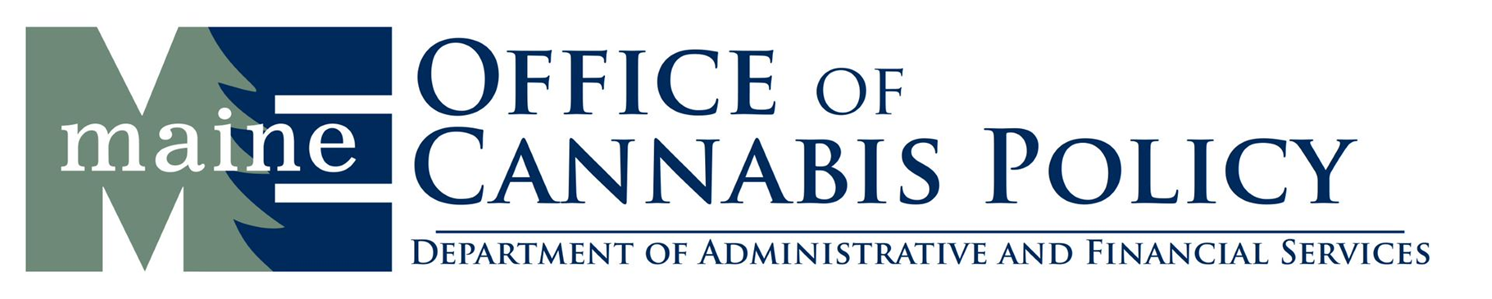 Sample Collector Vehicle Information FormFor each vehicle listed in Section 2 of the Operating Plan, provide the information and documentation requested below. Vehicle Number Referenced in Operating Plan:      YearMakeModelVehicle Registration NumberDescribe all vehicle security systems, e.g. type of door locks, alarm system, and any other security features:Describe all vehicle security systems, e.g. type of door locks, alarm system, and any other security features:Describe all vehicle security systems, e.g. type of door locks, alarm system, and any other security features:Describe all vehicle security systems, e.g. type of door locks, alarm system, and any other security features:Describe the locked compartment used to secure samples:Describe the locked compartment used to secure samples:Describe the locked compartment used to secure samples:Describe the locked compartment used to secure samples:Describe how the sample collector will maintain samples within the appropriate temperature range:Describe how the sample collector will maintain samples within the appropriate temperature range:Describe how the sample collector will maintain samples within the appropriate temperature range:Describe how the sample collector will maintain samples within the appropriate temperature range:Provide a copy of the valid automobile insurance identification card: Additional information (if applicable):      Provide a copy of the valid automobile insurance identification card: Additional information (if applicable):      Provide a copy of the valid automobile insurance identification card: Additional information (if applicable):      Provide a copy of the valid automobile insurance identification card: Additional information (if applicable):      Provide a copy of the valid vehicle registration:Additional information (if applicable):      Provide a copy of the valid vehicle registration:Additional information (if applicable):      Provide a copy of the valid vehicle registration:Additional information (if applicable):      Provide a copy of the valid vehicle registration:Additional information (if applicable):      Provide an interior photograph of the valid vehicle inspection sticker:Additional information (if applicable):      Provide an interior photograph of the valid vehicle inspection sticker:Additional information (if applicable):      Provide an interior photograph of the valid vehicle inspection sticker:Additional information (if applicable):      Provide an interior photograph of the valid vehicle inspection sticker:Additional information (if applicable):      Provide an exterior photograph of vehicle:Additional information (if applicable):      Provide an exterior photograph of vehicle:Additional information (if applicable):      Provide an exterior photograph of vehicle:Additional information (if applicable):      Provide an exterior photograph of vehicle:Additional information (if applicable):      Provide an interior photograph of the vehicle showing the passenger compartment:Additional information (if applicable):      Provide an interior photograph of the vehicle showing the passenger compartment:Additional information (if applicable):      Provide an interior photograph of the vehicle showing the passenger compartment:Additional information (if applicable):      Provide an interior photograph of the vehicle showing the passenger compartment:Additional information (if applicable):      Provide an interior photograph which clearly shows the locking compartment within the vehicle used to secure samples:Additional information (if applicable):      Provide an interior photograph which clearly shows the locking compartment within the vehicle used to secure samples:Additional information (if applicable):      Provide an interior photograph which clearly shows the locking compartment within the vehicle used to secure samples:Additional information (if applicable):      Provide an interior photograph which clearly shows the locking compartment within the vehicle used to secure samples:Additional information (if applicable):      